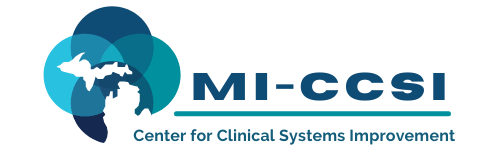 Michigan Center for Clinical Systems Improvement233 E. Fulton Street, Suite 20Grand Rapids, MI 49503CERTIFICATE OF PARTICIPATIONThis certifies that:(Name of Participant)Is awarded contact hours for the educational activity entitled:  Patient Centered Treatment for Substance Use Disorder (SUD) in Primary Care Series:  Module #12Supporting the Patient Beyond Buprenorphine (Title of Activity)		 		(Virtual) Grand Rapids, Michigan                                                         	          (Date of Activity)		                                            	 (City/State of Activity)Participant is awarded up to 1.0 Credits (To Be Completed by Participant) I participated in   credits of this CME activity.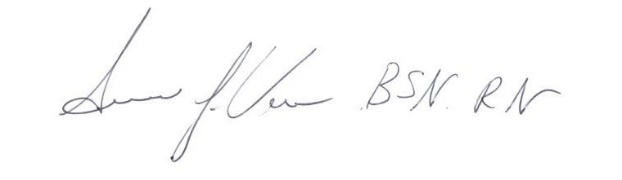 					12/01/2022Participant Name                                                                             Date                                                                                     Signature of Planning Committee Activity Director       	Date